Διακοπή κυκλοφορίας στην οδό Υψηλάντου τη Δευτέρα 24 ΑυγούστουΗ Διεύθυνση Τεχνικών Έργων - Δόμησης – Δικτύων και Ενέργειας (Τμήμα Οδοποιίας και Εγγειοβελτιωτικών Έργων) του Δήμου Λαμιέων σας ενημερώνει ότι, τη Δευτέρα 24 Αυγούστου 2015 από τις 07:00 π.μ. έως και ώρα 16:00 μ.μ. θα γίνει διακοπή της κυκλοφορίας στο τμήμα της οδού Υψηλάντου από την οδό Ομήρου έως την οδό Καζούλη λόγω εργασιών σκυροδέτησης στο 6ο Γυμνάσιο Λαμίας. Παρακαλούμε για την κατανόηση και τη συνεργασία των δημοτών.                                                                                                                              Από το Γραφείο Τύπου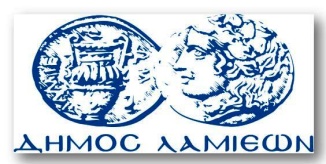         ΠΡΟΣ: ΜΜΕ                                                            ΔΗΜΟΣ ΛΑΜΙΕΩΝ                                                                     Γραφείου Τύπου                                                               & Επικοινωνίας                                                       Λαμία, 20/8/2015